OALCF Task Cover SheetTask Title:  Watch ergonomics video and complete checklistInstructor’s Preparation: Either as a class using one main computer screen, or using individual computer screens, connect to the internet and enter the website http://www.youtube.com/watch?v=KC6nYJ0F6tU into the browser. Allow the learner (or the class as a whole) to watch the educational video Ergonomics in an Office Environment (3.17 minutes). If watching as a group, pause at the moments in the video as outlined in the tasks. Provide a copy of the Ergonomics Checklist. Allow learner to make adjustments to their learning space, based on the video and checklist result.Task Title:  Watch ergonomics video and complete checklistHaving an ergonomically correct work and learning space is important for overall health. Task 1: 	Connect to the internet on your computer and in the window browser enter the website http://www.youtube.com/watch?v=KC6nYJ0F6tU to watch the video ‘Ergonomics—Corporate Educational Video’. Have the Ergonomics Checklist and a pen or pencil beside the computer.Task 2: 	Press the pause button on the video screen at the 40 second mark, after the narrators have talked about health problems. Complete Number 1 on the Ergonomics Checklist. Once done, press the play button on the video screen.Pause button   		Play button    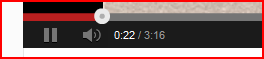 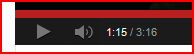 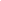 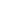 Task 3: 	Press the pause button on the video screen at the 1:50 minute mark, after the narrators have talked about chair and body positions. Complete Number 2 on the Ergonomics Checklist and make any changes you are able to your chair and desk space. Once done, press the play button on the video screen.Task 4: 	Press the pause button on the video screen at the 2:15 minute mark, after the narrators have talked about the mouse and phone positions. Complete Numbers 3 and 4 on the Ergonomics Checklist and make any changes you can to your mouse, mouse pad and phone. Once done, press the play button on the video screen.Task 5: 	Press the pause button on the video screen at the 2:30 minute mark. Complete Number 5 on the Ergonomics Checklist. Once done, press the play button on the video screen. Task 6: 	When the video is done, close the screen and exit from the internet.Task 7: 	Review your Ergonomics Checklist and highlight or circle any changes you need to make to your work space to make it a more safe and healthy environment.Ergonomics ChecklistCheck any of the health problems you experience while working at a desk and computer, either while at work, at home or in the classroom:Headaches and/or migrainesPain or soreness in wristsPain or soreness in neckPain or soreness in elbowsPain or soreness in backIrritabilitySore eyesBlurred visionCheck that your chair is at the right height to:ensure your eyes are level to the screen and about 18 inches away from the monitor.ensure your feet are able to be planted flat on the floor.ensure your wrists rest comfortably at the level of the keyboard and your arm is at a 90 degree angle.Is your mouse:at the same height as your keyboard?next to your keyboard?on a mouse pad with a gel wrist support?If you use a phone regularly while working at your computer station:are able to use both hands instead of cradling the phone between your head and your neck? ordo you have a headset to keep your hands free for typing?Do you have lumbar support for your back:through built in support on your chair?through a lumbar cushion used on your chair?Make sure you move, stretch and do light exercises every 30-60 minutes.Make sure you report any ongoing aches and pains to your supervisor or instructor.Task Title:  Watch ergonomics video and complete checklistThis task:    was successfully completed___   		needs to be tried again_______________________________						_________________________Instructor (print)								Learner SignatureLearner Name:Learner Name:Date Started:						Date Completed:Successful Completion:	Yes___		No___Date Started:						Date Completed:Successful Completion:	Yes___		No___Goal Path:    Employment✔    Apprenticeship___ Secondary School___  Post Secondary___ Independence✔Goal Path:    Employment✔    Apprenticeship___ Secondary School___  Post Secondary___ Independence✔Task Description: Having an ergonomically correct work and learning environment is important for overall health. In this task the learner will watch a video about ergonomics and complete a checklist based on his or her work environment.Task Description: Having an ergonomically correct work and learning environment is important for overall health. In this task the learner will watch a video about ergonomics and complete a checklist based on his or her work environment.Competency:Find and Use InformationCommunicate Ideas and InformationUse of Digital TechnologyTask Group(s):A1:  Read continuous textA3: Extract information from films, broadcasts and presentationsB3: Complete and create documentsn/aLevel Indicators:A1.1: 	Read brief texts to locate specific detailsA3:	n/aB3.1a:	Make straight forward entries to complete very simple ideasD.1:	Perform simple digital tasks according to a set procedureLevel Indicators:A1.1: 	Read brief texts to locate specific detailsA3:	n/aB3.1a:	Make straight forward entries to complete very simple ideasD.1:	Perform simple digital tasks according to a set procedurePerformance Descriptors: see chart on last page Performance Descriptors: see chart on last page Materials Required:Computer with internet connectAbility to access  YouTube internet siteErgonomic checklist/pen or pencil (f not completed online)Highlighter (if not completed online)Learning space (desk, chairs, computer)Materials Required:Computer with internet connectAbility to access  YouTube internet siteErgonomic checklist/pen or pencil (f not completed online)Highlighter (if not completed online)Learning space (desk, chairs, computer)Performance DescriptorsPerformance DescriptorsNeeds WorkCompletes task with support from practitionerCompletes task independentlyA1.1  reads short texts to locate a single piece of informationdecodes words and makes meaning of sentences in a single textfollows the sequence of events in straightforward chronological textsfollow simple, straightforward instructional textsA3n/aB3.1amakes entries using familiar vocabularyD.1follows simple promptslocates specific functions and informationLearner Comments